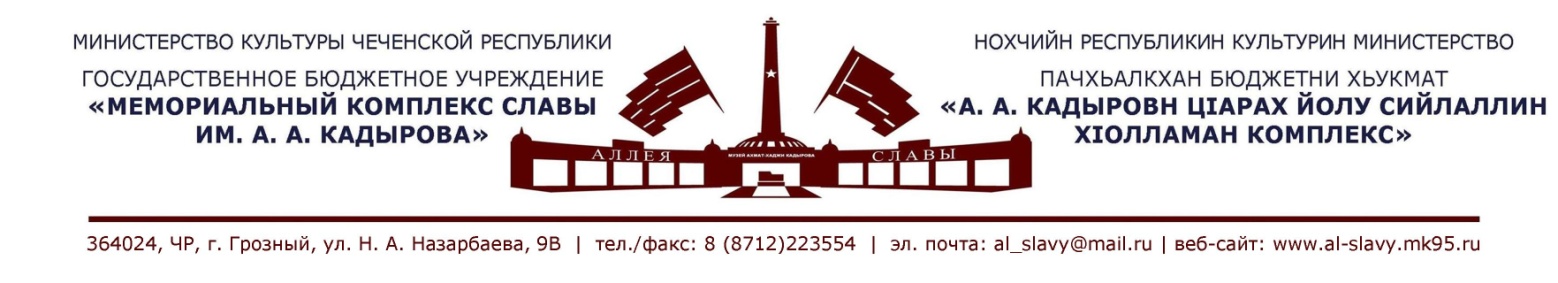 Утверждаю:                Генеральный директор ГБУ               «Мемориальный комплекс               Славы им. А.А. Кадырова»                                                                                                                                                   А-В.А. Ахмадов___________ПЛАН  по проведению акций и профилактических мероприятий в ГБУ «Мемориальный комплекс Славыим. А. А. Кадырова», направленный на профилактику антикоррупционной деятельности длясотрудников и посетителей музея на 2019г.           Примечание: в плане возможны изменения или дополнения согласовано с руководством Мемориального комплекса Славы им. А. А. Кадырова и           отделом искусств и учебных заведений Министерства культуры ЧР.№п/пНаправление работы(наименования мероприятия)Сроки и место проведенияАудиторияОтветственные исполнители1. Лекция: «Анализ современного состояния коррупции в России». «Мемориальный комплекс Славы им. А. А. Кадырова»25.01.2019г.сотрудники музея; посетители. Лектор: Лектор – экскурсовод Шаипова Р.Г.2. Лекция: «Анализ современного состояния коррупции в России». «Мемориальный комплекс Славы им. А. А. Кадырова»19.02.2019г.сотрудники музея; посетители.Лектор: Лектор-экскурсовод Шайхиева Э.А.3.Лекция: «Коррупция и методы борьбы».  «Мемориальный комплекс Славы им. А. А. Кадырова»15.03.2019г.сотрудники музея; посетители.Лектор: Лектор-экскурсовод Шайхиева Э.А.4. Лекция: «Правовые методы борьбы с коррупцией». «Мемориальный комплекс Славы им. А. А. Кадырова»19.04.2019г.сотрудники музея; посетители.Лектор: Лектор-экскурсовод Щайхиева Э.А.5.Лекция: «Коррупция в сфере образования». «Мемориальный комплекс Славы им. А. А. Кадырова»24.05.2019г.сотрудники музея; посетители.Лектор: Лектор-экскурсовод Шайхиева Э.А.6.Лекция: «Коррупция и уголовно-правовые меры борьбы с ней». «Мемориальный комплекс Славы им. А. А. Кадырова»07.06.2019г.сотрудники музея; посетители.Лектор: Лектор-экскурсовод Шаипова Р.Г.7. Лекция: «О противодействиях коррупции».«Мемориальный комплекс Славы им. А. А. Кадырова»12.07.2019г.сотрудники музея; посетители.Лектор: Лектор-экскурсовод Шаипова Р.Г.8.Лекция: «Коррупция и ее общественная опасность». «Мемориальный комплекс Славы им. А. А. Кадырова»09.08.2019г.сотрудники музея; посетители. Лектор: Лектор-экскурсовод Мусаева А.9.Лекция «Понятие и общая характеристика коррупции». «Мемориальный комплекс Славы им. А. А. Кадырова»13.09.2019г.сотрудники музея; посетители.Лектор: Лектор-экскурсовод Шайхиева Э.А.10.Лекция: «Правовые методы борьбы с коррупцией». «Мемориальный комплекс Славы им. А. А. Кадырова»07.10.2019г.сотрудники музея; посетители.Лектор: Лектор-экскурсовод Мусаева А.11.Лекция: «Коррупция и уголовно-правовые меры борьбы с ней». «Мемориальный комплекс Славы им. А. А. Кадырова»12.11.2019г.сотрудники музея; посетители.Лектор: Лектор-экскурсовод Муцаева Х.И.12.Лекция: «Коррупция: причины возникновения, влияния и методы борьбы». (Ко дню борьбы с коррупцией 9 декабря).«Мемориальный комплекс Славы им. А. А. Кадырова»09.12.2019г.сотрудники музея; посетители.Лектор: Лектор-экскурсовод Муцаева Х.И.